LEINSTER SCHOOLS GAA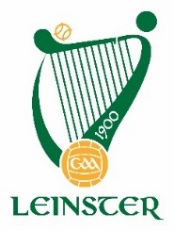 Aras Laighean, Portlaoise,Co. Laois057 868200025.02.2021IARBHUNSCOILEANNA LAIGHEAN – Update Re Games A chara,  Following recent meeting of Comhairle Iarbhunscoileanna Laighean CCC, we unfortunately have had to make the decision that none of our school competitions for this year will now be played. With Level 5 restrictions in place until April and school games only possible when in Level 2, the window to play and complete competitions just will not be there. We know this decision will come as a great disappointment to all those hoping for Post Primary Schools GAA activity but the decision has been made and communicated at this time in order to bring greater clarity to the situation, especially for those students preparing for state examinations. We will revisit however, whether it might be possible to offer anything by way of a games outlet after Easter. Should the opportunity arise to have some limited activity around Junior Cycles in particular, every effort will be then made to do so. It is an unfortunate situation but that is the grip Covid is having on society at this time. Comhairle Iarbhunscoileanna Laighean would like to thank teachers / coaches for their understanding and acknowledge their efforts in preparing school teams for competitions under very challenging conditions this year. While competitions are not now going ahead, we feel the work done with teams has been very beneficial and brought some degree of normality for students in what is anything but a normal year!  Finally, I wish you a safe return to the classroom in the coming weeks and hopefully in the coming months, we will see a return to activities as we once knew them.Le meas,Nollaig Ó Dubhshláine / Noel DelaneyMobile: 087-2456147Email: noel.delaney.leinster@gaa.ie